        			AGENDA 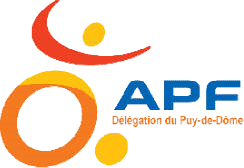                                     Délégation de l'Allier Mois de SEPTEMBRE 2017 → Les Elus tiennent une permanenceMPDHles MARDIS après-midisde 14h30 à 16h00  ou sur rendez-vousRetrouvez nous sur notre page FACEBOOK : APF Allier  ou sur notre BLOG : Apf03.blogs.apf.asso.fr  ACTIVITES  Pour participer, pensez à vous inscrire par téléphone ou par mail :  gilles.boireau@apf.asso.fr 04.70.48.13.60. ACTIONS de la DD 03 Téléphone 04.70.48.13.60. Mail : dd.03@apf.asso.fr Mercredi 6 septembre :  Club loisirs APF :   jeux + activités manuelles Mardi 5 septembre : Groupe Sclérose En Plaques  à VichyMercredi 13 septembre : Club loisirs APF : jeux pour certains, sortie bowling pour d’autres Mardi 12 septembre : Groupe Sclérose En Plaques  à Montluçon Mercredi 20 septembre : Club : Jeux + activités manuellesLundi 18 septembre : Groupe Sclérose En Plaques  secteur Moulins/YzeureMercredi 27 septembre : Club loisirs APF  :  Jeux + activités manuelles Vendredi  22  septembre : Fête des possibles devant la Délégation à Moulins de 8h30 à 12h30PRESENTATION  DE  LA  FUTURE BOUTIQUE  SOLIDAIRE  A  MOULINSVendredi  29  septembre : Intervention au Lycée Valéry Larbaud à Cusset, Sensibilisation et  Parcours Accessibilité.Club APF : 17-19 place des Halles à MOULINSVendredi  29  septembre : Intervention au Lycée Valéry Larbaud à Cusset, Sensibilisation et  Parcours Accessibilité. Samedi  30  septembre : MOISSON DU CŒUR Ramassage de sacs de textile sur les secteurs de Moulins, Avermes, Yzeure, Neuvy et Varennes/Allier. Samedi  30  septembre : MOISSON DU CŒUR Ramassage de sacs de textile sur les secteurs de Moulins, Avermes, Yzeure, Neuvy et Varennes/Allier.